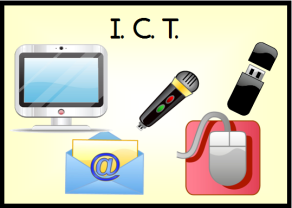 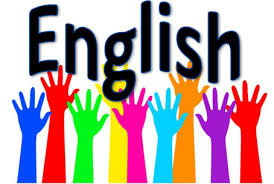 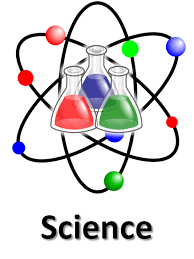 MONDAY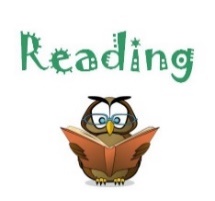 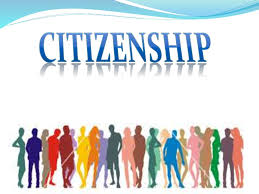 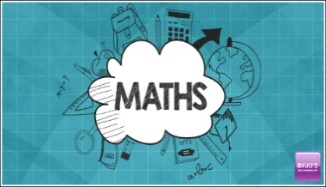 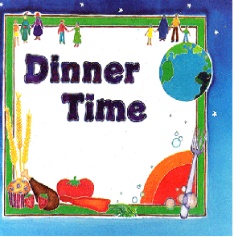 Stem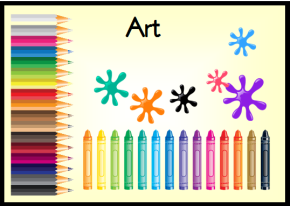 TUESDAY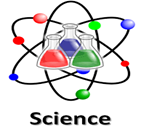 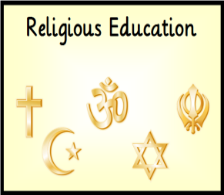 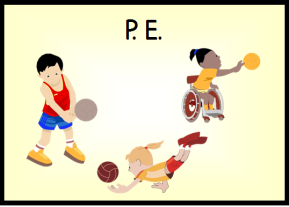 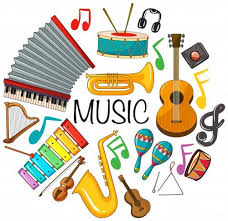 WEDNESDAY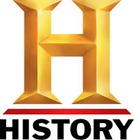 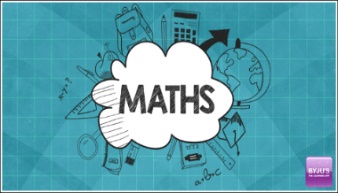 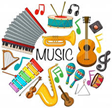 THURSDAY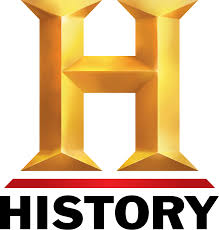 Forest School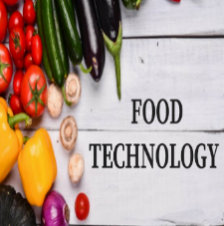 FRIDAY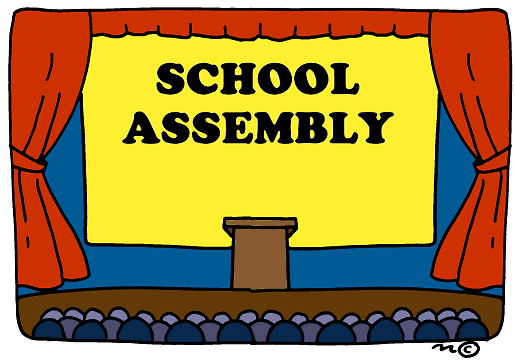 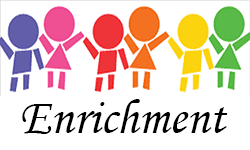 